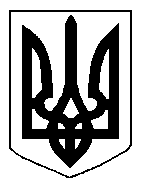 БІЛОЦЕРКІВСЬКА МІСЬКА РАДА	КИЇВСЬКОЇ ОБЛАСТІ	Р І Ш Е Н Н Явід 30 листопада 2017 року                                                                      № 1622-40-VIIПро внесення змін в рішення міської ради від 07 вересня 2017 року№ 1113-35-VII «Про безоплатну передачу з балансу відділу капітального будівництва   Білоцерківської  міської  ради  на  балансуправлінню освіти і науки Білоцерківської  міської ради, комунальному підприємству  Білоцерківської міської ради«Білоцерківтепломережа» та комунальному підприємству Білоцерківської міської ради житлово-експлуатаційна контора №6закінчених будівництвом об’єктів»   	Розглянувши звернення постійної комісії з питань інвестицій, регуляторної політики, торгівлі, послуг та розвитку підприємства, власності, комунального майна та приватизації  від   30 жовтня 2017 року № 2-17-394, відповідно до ст. 26, 60 Закону України «Про місцеве самоврядування в Україні», міська рада вирішила:            1. Внести зміни   до рішення міської ради від 07 вересня 2017 року №1113-35-VII «Про безоплатну передачу з балансу відділу капітального  будівництва   Білоцерківської  міської  ради  на  баланс управлінню освіти і науки Білоцерківської  міської ради,   комунальному підприємству  Білоцерківської міської ради  «Білоцерківтепломережа» та комунальному підприємству  Білоцерківської міської ради житлово-експлуатаційна контора №6 закінчених будівництвом об’єктів», а саме пункт 2  рішення викласти в наступній редакції: « 2. Відділу капітального будівництва Білоцерківської міської ради передати безоплатно з свого балансу, а комунальному підприємству Білоцерківської міської ради «Білоцерківтепломережа» тимчасово прийняти на баланс для подальшої передачі власникам (співвласникам) будинків закінчені будівництвом об’єкти».  « 2.1  «Реконструкція (оснащення житлового фонду) засобами обліку, використання,   регулювання та споживання води та теплової енергії житлових будинків  в м. Біла Церква Київської області» (згідно додатку)».	2. Передачу здійснити згідно акту передачі-приймання відповідно до чинного законодавства України.	3. Контроль за виконанням рішення покласти на постійну комісію з питань інвестицій, регуляторної політики, товарів, послуг та розвитку підприємства, власності, комунального майна та приватизації.	Міський голова								Г.А.Дикий